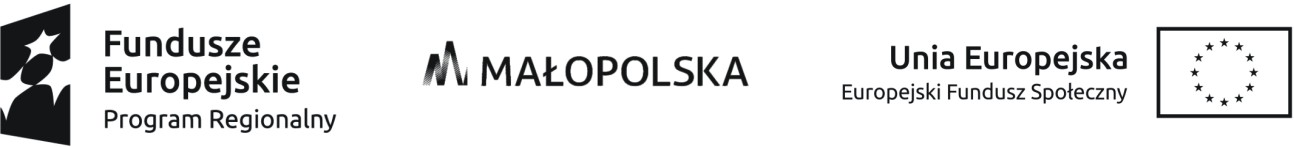 Lista rankingowa wniosków, które otrzymały pozytywną ocenę formalną Biznes Planu do projektu "Nowy Start III "złożonego w VII naborze w Agencji Rozwoju Małopolski Zachodniej S.A.										17.12.2021 r.Lp.Numer EwidencyjnyPoprawny / niepoprawny formalnie125/27/NSIII/ARMZPOPRAWNY224/29/NSIII/ARMZPOPRAWNY323/30/NSIII/ARMZPOPRAWNY